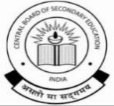 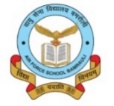 AIR FORCE SCHOOL, BAMRAULIMONTHLY SPLIT-UP SYLLABUS- 2023-24Class: II 							Subject: ComputerMonthTopic / Sub TopicActivity No of PeriodTheory /Practical  No of PeriodTheory /Practical  AprilLesson No 01 :- A Smart Machine A Smart Machine 22May &June Lesson No 02 :- Parts of a Computer Different Parts of Computer 33May &June July Periodic Test -0144AugustLesson No 03 :- Keyboard Lesson No 04 :- Uses of Computer In practice they type there name on the computer 44SeptemberHalf Yearly Examination11October Lesson No 05 :- Let’s Paint How to start paint on computer 33November Lesson No 06 :- Drawing in Paint Making drawing on computer 22December & January Periodic Test -0255February Lesson No 07 :- Let’s start word 2013Introduction of Word and its uses.44March Annual Examination